國家中山科學研究院系統維護中心109年第一次專案人力進用招考甄試簡章壹、員額需求：需求全時工作人員研發類7員、技術生產類3員，共計10員，依「國家中山科學研究院系統維護中心109年第一次專案人力進用員額需求表」辦理（如附件1）。貳、薪資及待遇：一、薪資：依招考公告薪資總額基準表面議，惟薪資總額區分基本薪及變    動薪，基本薪依公告職缺之限定學歷核給，其餘金額列入變動薪。二、福利、待遇： (一)享勞保、健保及依勞工退休金條例第14條按月提繳退休金。(二)得依條件申請員工宿舍。(三)年終工作獎金之發放，依本院訂頒之「年終工作獎金發放作業規定」及「員工工作規則」辦理。(四)因任務需要超時工作，依本院「員工工作規則」辦理。(五)詳細待遇及權利義務內容於本院「勞動契約」訂定之。(六)軍公教退伍(休)再任本院員工，薪資超過法令所訂基準(含主管加給、地域加給)，依法辦理。(七)公務人員退休人員再任本院員工，依「公務人員退休資遣撫卹法及其施行細則」規定辦理。(八)退休教職員再任本院員工，依「學校教職員退休條例及其施行細則」規定辦理。參、報考資格：一、國籍：具中華民國國籍，並在臺灣、澎湖、金門、馬祖地區設有戶籍者。二、學、經歷：教育部評鑑合格之各大學院校相關系所畢業(持國外學歷者須符合教育部頒「大學辦理國外學歷採認辦法」之資格)。(一)研發類：1.碩士畢業。2.學、經歷及科系專長須符合員額需求表之學、經歷條件者。學歷認定以員額需求表所需學歷之畢業證書記載為準，如為非理、工相關科系所者，其理工相關課程學分需超過總學分三分之二以上，同時碩、博士論文題目需與理、工相關，且為本院研發任務所需之專長，前述理、工相關課程學分需超過總學分三分之二以上，可檢具學校開立證明書認定，或由本中心自行審查認定。3.報考人員若高於該職缺「學歷」，仍依員額需求表薪資範圍核薪。4.需檢附多益成績550分（含）以上之證明書，未檢附證明者，視同  資格不符。(二)技術生產類：1.大學/專科畢業。2.學、經歷及科系專長須符合員額需求表之學、經歷條件者。學歷認  定以員額需求表所需學歷之畢業證書記載為準，如為非理、工相關  科系所者，其理工相關課程學分需超過總學分二分之一以上，可檢  具學校開立證明書認定或由本中心自行審查認定。3.報考人員若高於該職缺「學歷」，仍依員額需求表薪資範圍核薪。三、其他限制：具有下列情形之一者，不得辦理進用；若於進用後三個月內，本院始查覺者，得取消錄取資格︰(一)履歷內容填寫不實或於應徵過程中為虛偽意思表示及舞弊者。(二)大陸地區、香港或澳門地區人士。(三)無行為能力或限制行為能力。(四)曾因違反毒品危害防制條例案件，受觀察勒戒、強制戒治及刑之宣告。(五)犯內亂、外患、貪污罪及違反國家機密保護法，經判決有罪。但情節輕微且經緩刑宣告者，不在此限。(六)曾犯前款以外之罪，經判處有期徒刑以上之刑，尚未執行或執行未完畢。但情節輕微且經緩刑宣告者，不在此限。(七)因案被通緝或在羈押、管收中。(八)依法停止任用。(九)褫奪公權尚未復權。(十)受監護宣告尚未撤銷。(十一)於本院服務期間，因有損本院行為，遭解僱或以不勝任人員資遣。(十二)本院各級主管之配偶及三親等以內血親、姻親，在其主管單位中      應迴避任用。(十三)因品德、操守或違反資安規定遭任職單位核予大過(含)以上之處分者。肆、報名時間及方式：一、甄試簡章及職缺需求刊登於本院全球資訊網    (http://www.ncsist.org.tw)，公告報名至109年6月30日止。二、符合報考資格者，需至本院網路徵才系統(https://join.ncsist.org.tw)填寫個人資料及上傳履歷表(貼妥照片，格式如附件2)、學歷、經歷、成績單、英文檢定證明、論文、期刊發表、證照、證書等相關資料後，選擇報考職缺並投遞履歷。三、本中心於本院徵才系統資料庫搜尋並篩選符合報考資格者後辦理初步選員(資格審查)。四、報考人員經初步選員(資格審查)合格者，本中心以電子郵件通知參加甄試，未獲選取者不另行通知。五、不接受紙本及現場報名甄試。六、應屆畢業生報名甄試時尚未取得畢業證書者，僅需繳交學生證掃描檔查驗。前述人員錄取後，需於本院寄發錄取通知日起至報到日期間，繳驗畢業證書正本(如為學校因素無法如期繳交，須出具學校開立之佐證證明)，若無法繳驗，則取消錄取資格。七、歡迎具身心障礙身分或原住民族身分，且符合報考資格者報名參加甄試，並於履歷表上及人才資料庫登錄資料時註記。八、為提供本院聘僱員工職類轉換管道，本次招考開放院內符合報考資格之員工，可報名參加甄試。本院員工報名甄試者，不可報考同一職類，且需經單位一級主管同意後(報名申請表如附件3)，於本院網路徵才系統完成報名。另當事人需填具工作經歷(非職稱)後，由該工作經歷任職單位二級主管核章，無需檢附勞保明細表。伍、報名應檢附資料：報名資料未繳交齊全或資料內容無法辨識者，視同資格不符。各項資料依序彙整於同一檔案(PDF檔)上傳至本院網路徵才系統，並請自行調整資料版面呈現方向，以利閱讀，PDF檔名格式：「考生姓名_履歷」。一、履歷表(如附件2，請參考「附件4－填寫範例」填寫，並勿任意刪減欄位），並依誠信原則，確實填寫在本院服務之親屬及朋友關係，若未誠實填寫而錄取，本院則予不經預告終止契約解除聘僱。二、主管核章之各類聘僱員工參加招考報名申請表掃描檔(如附件3，僅    本院同仁需繳交)。三、符合報考學歷之畢業證書掃描檔。四、報考所需之個人相關掃描檔資料(如：工作經歷證明、證照、成績單或英文檢定成績等，請參考簡章之員額需求表)。五、提供工作經歷證明者，格式不限，但需由任職機構(單位)或雇主蓋章    認可，內容需註明從事之工作內容或職稱及任職時間。六、若有繳交非我國政府機構之工作經歷證明，需再檢附個人社會保險投保證明(如：勞保、公保、農保…等)，如未檢附，該工作經歷不予認可。    ＊「勞保投保明細表」可利用「自然人憑證」至勞保局網站「勞工保險異動查詢」下載，內含(曾)任職公司投保薪資、投保生效與退保日期(如下圖)。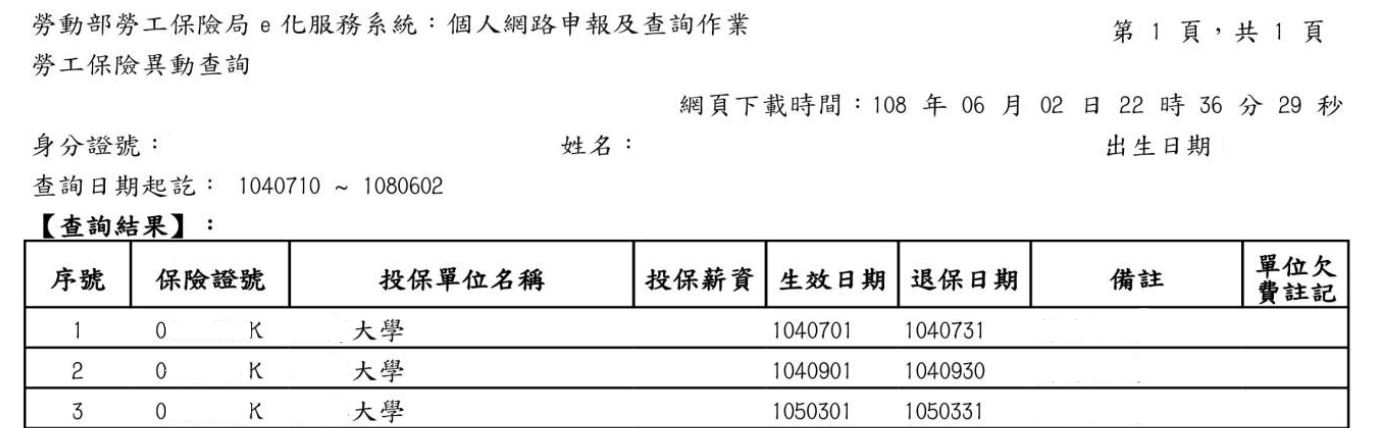 七、具身心障礙身分者，檢附身心障礙手冊(證明)正、反面掃描檔。八、具原住民族身分者，檢附戶口名簿或戶籍謄本掃描檔，並標記族別。陸、甄試時間、地點及方式：一、甄試時間：暫定109年7月至109年8月(實際甄試時間以甄試通知為準)。二、甄試地點：暫定桃園市龍潭區中科院新新院區(實際甄試地點以甄試通知為準)。三、甄試方式： (一)書面審查(配分請參考員額需求表)。(二)筆試(配分請參考員額需求表)。(三)口試(配分請參考員額需求表)。柒、錄取標準：一、單項(書面審查/筆試/口試)成績合格標準請參閱員額需求表，未達合格標準者不予錄取。二、初、複試口試合格標準為70分。三、總成績合格標準為70分(滿分100分)。四、如有其中一項甄試項目缺考者，不予計算總分，且不予錄取。五、成績排序：(一)以總成績高低依序錄取。1.研發類：總成績為複試(口試)平均成績。2.技術生產類：總成績為各單項成績依比例計算後加總。 (二)總成績相同時：1.研發類：依序以初試總成績、口試平均成績、書面審查平均成績(或筆試成績)較高者為優先；遇所有成績均相同時，由本中心決定錄取順序。2.技術生產類：依序以筆試成績、口試平均成績、書面審查平均成績較高者為優先；遇所有成績均相同時，由本中心決定錄取順序。六、備取人員及儲備期限：(一)完成各階段甄試後合格但未錄取之應徵者得設為備取人員，並由本中心依成績排定備取順序，依序備取，儲備期限自甄試結果奉本中心督導副院長核定次日起4個月內有效。(二)人員錄取或遞補來院報到後，其他於本院應徵職缺之錄取或遞補皆視同自動放棄。捌、錄取通知：一、甄試結果預由本院於甄試後1個月內以電子郵件通知，各職缺錄取    情形不予公告。二、人員進用：錄取人員試用3個月，試用期間經考核為不適任人員，    予以資遣並核予資遣費。玖、如有任何問題歡迎電詢聯絡人員：總機：(03)4712201或(02)26739638聯絡人及分機：林永淋組長    350711              鍾孟容副組長  350726              龍一蘭小姐    350712              李品誼小姐    350727附件1 附件2履　　　　　歷　　　　　表備註：有★為必填欄位(本表若不敷使用請自行延伸)　　　　　　　　　　填表人：　　　            （簽章）(提醒：請依本履歷規定格式撰寫(含履歷表、自傳及報考項次之學歷、經歷條件需求資料)，視需要可自行增加，整份履歷表必須彙整為一個PDF檔案上載)依報考工作編號學歷、經歷條件需求資料，依序自行增修，如未檢附者，視同資格不符。一、畢業證書(符合報考職缺學歷要求之畢業證書及最高學歷畢業證書)    (請附上畢業證書掃描檔)二、學歷文件（專科或大學成績單）（本項視學歷、經歷條件需求）    (請附上專科或大學成績單掃描檔)三、學歷文件（碩、博士成績單）（本項視學歷、經歷條件需求）    (請附上碩、博士成績單掃描檔)四、英文測驗證明文件(本項視報考工作之編號學歷、經歷條件需求，如全民英檢、多益、托福…等)    (請附上英文證明文件掃描檔)五、具各公營機構相關技能訓練證照或證明及其它相關證照(本項視學歷、經歷條件需求)    (請附上證照正反掃描檔)六、相關專業工作經歷證明(本項視學歷、經歷條件需求)    (請附上工作經歷證明掃描檔)七、其它補充資料或特殊需求(本項視學歷、經歷條件需求，或補充自身相關專業之專題、論文、獲獎文件…等資料)附件3國家中山科學研究院各類聘僱員工參加招考報名申請表備註：非本院現職員工免填。附件4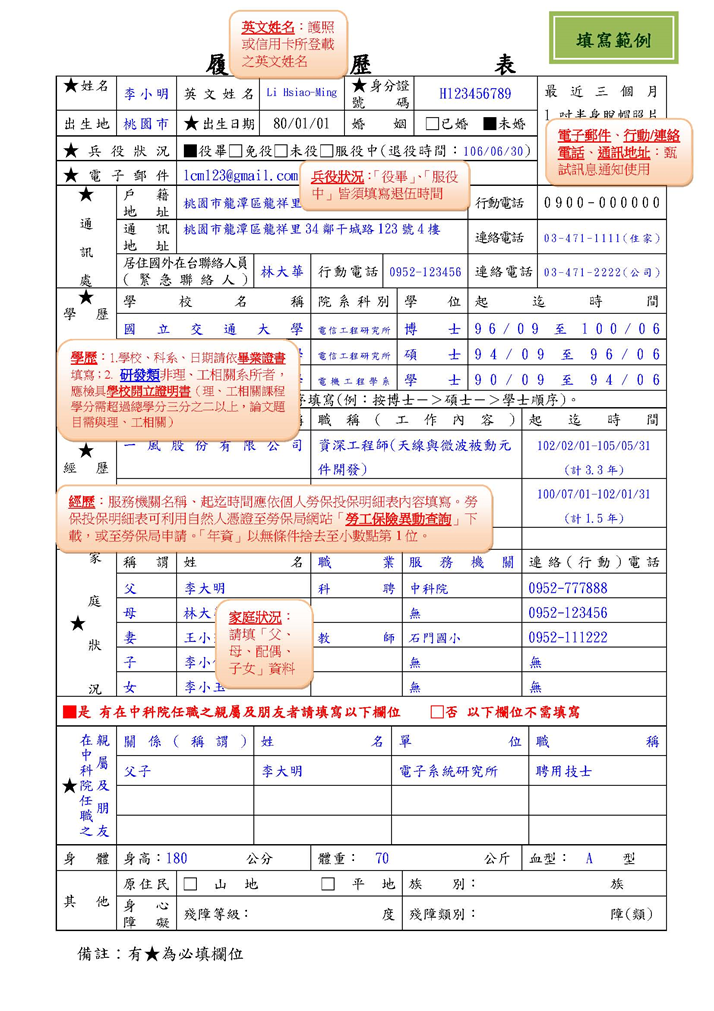 中山科學研究院徵才系統履歷投遞步驟說明1.請先至中科院官網(http://www.ncsist.org.tw/csistdup/main/Default.aspx)點  擊「菁英招募」查看最新甄試簡章。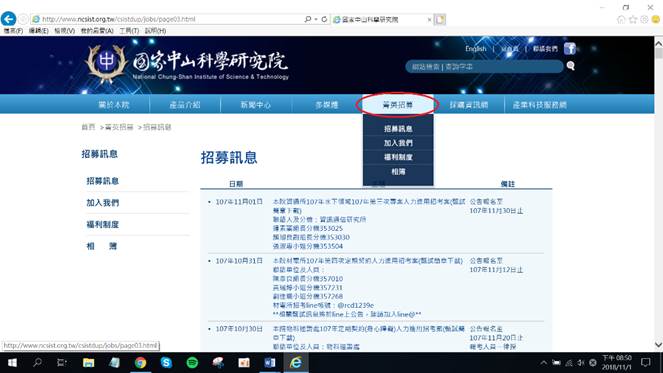 如對職缺有興趣，點擊「點我投遞履歷」至本院徵才系統(https://join.ncsist.org.tw/)註冊並投遞。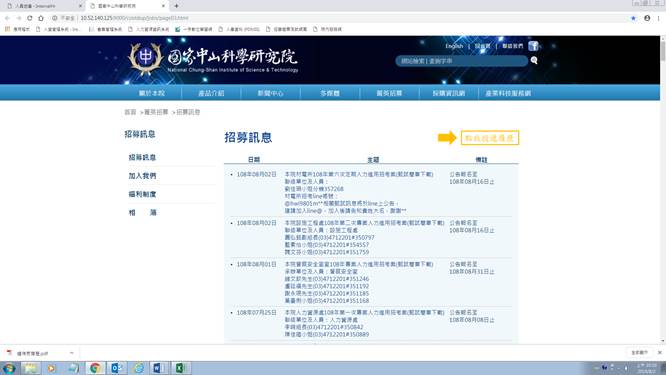 進入系統後，第一次使用者須先註冊成為會員，註冊過程中需透過email信箱認證帳號，部分免費email信箱會將本院通知信列入垃圾郵件，如在十分鐘內都沒有收到認證信，請先至垃圾郵件區查看。若已註冊成功者，請直接登入即可。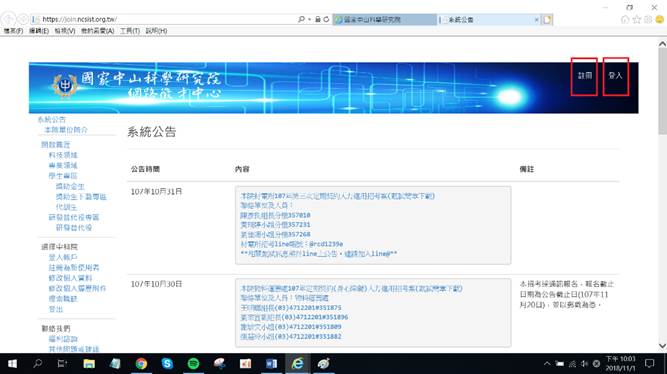 成功登入後，請先至「修改個人資料」完成基本資料填寫，點擊確定後會跳出修改成功。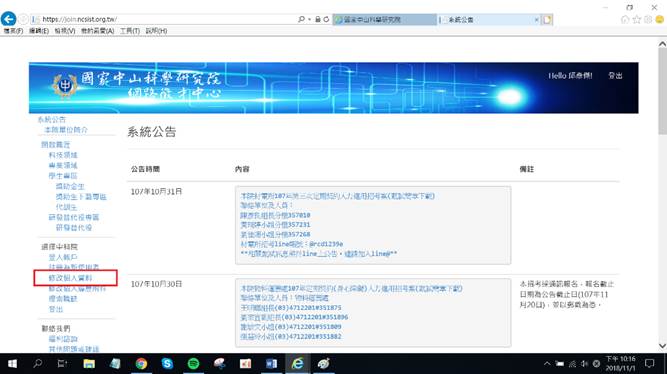 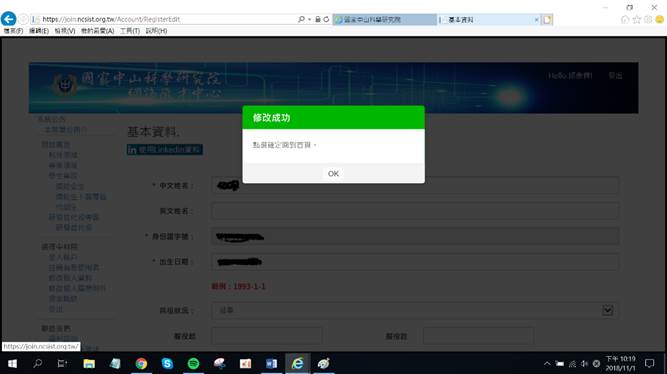 再至「修改個人履歷附件」完成資料設定（需先點選新增XX按鈕後才會跳出撰寫區域，撰寫完後點擊最下方「確定」鍵才會成功新增內容，建議新增內容需逐筆填寫，填寫畫面停留過長容易導致資料儲存失敗）。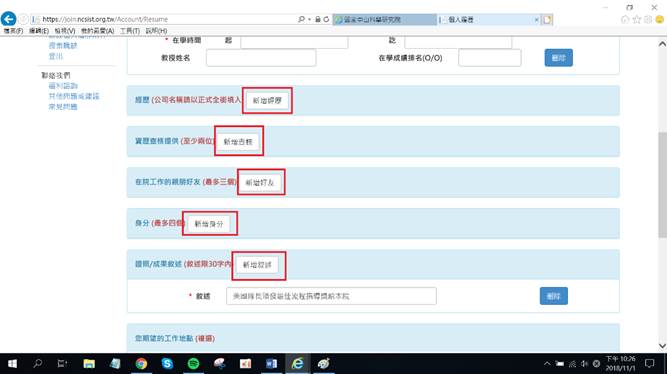 將招募簡章中各職缺所要求的資料，整理合併成一個PDF檔後上傳，點擊下方「確定」鍵才會儲存上傳的PDF檔。（PDF檔案格式：「考生姓名_履歷」）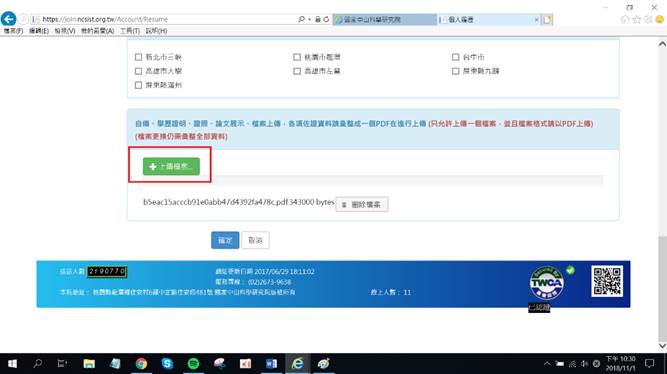 點選左側「搜索職缺」，利用「職務名稱」或「關鍵字」快速尋找想投遞的職缺，亦可使用瀏覽器的畫面搜尋功能尋找。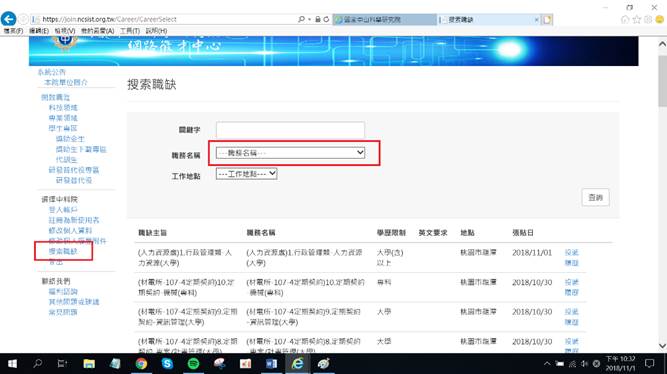 跳出想要投遞的職缺後，一定要點擊「投遞履歷」進入下一個畫面。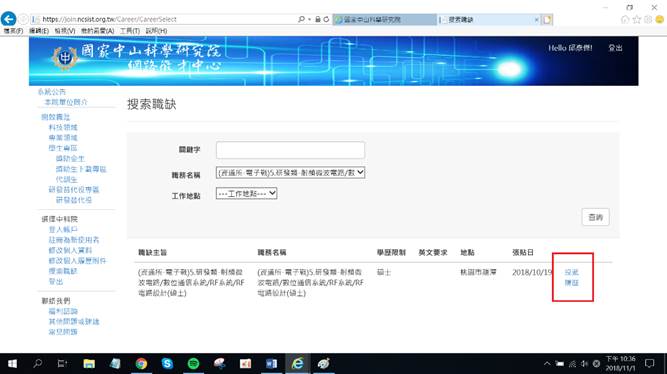 填寫自我推薦內容後點擊「確認送出」。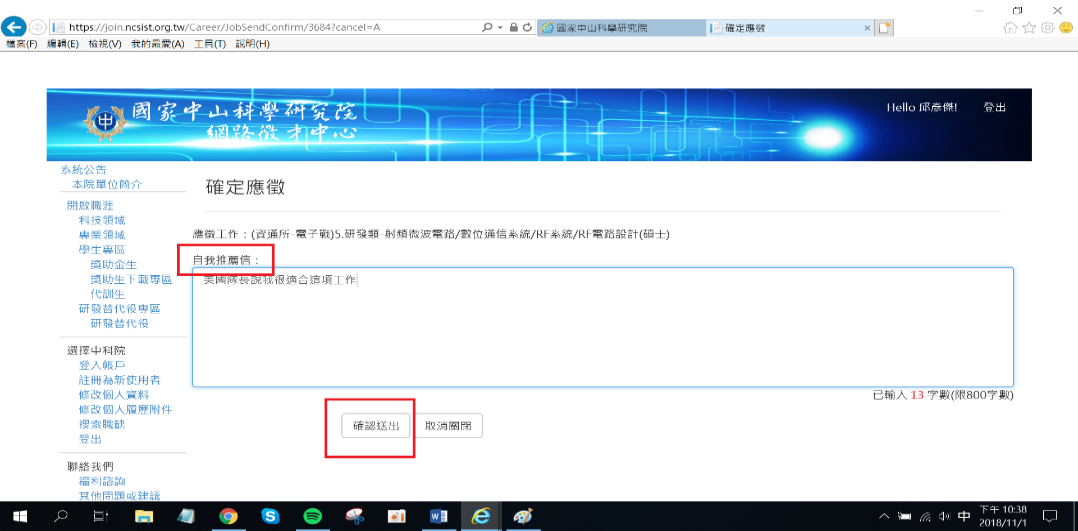 畫面會跳出「確認投遞」的對話框，點擊「確定」。Google畫面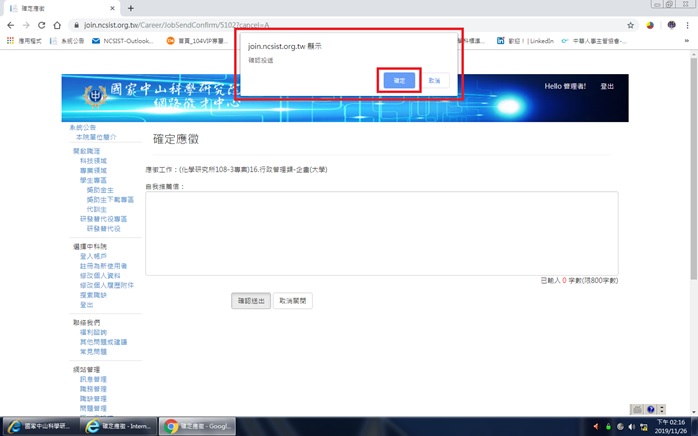 IE畫面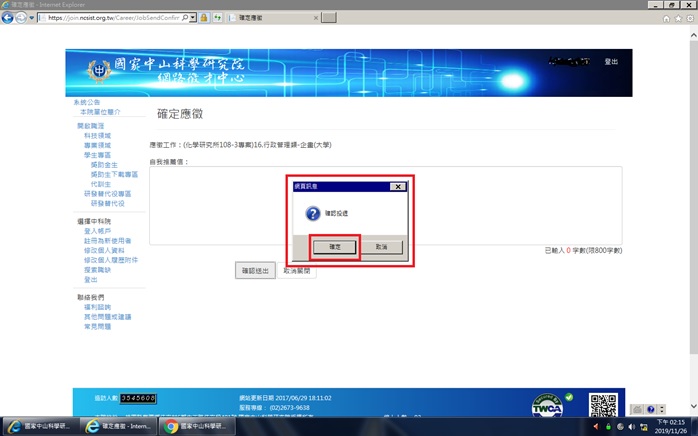 「確認投遞」對話框點擊「確定」後，會再跳出「要離開網站嗎？」的對話框，點擊「離開」。Google畫面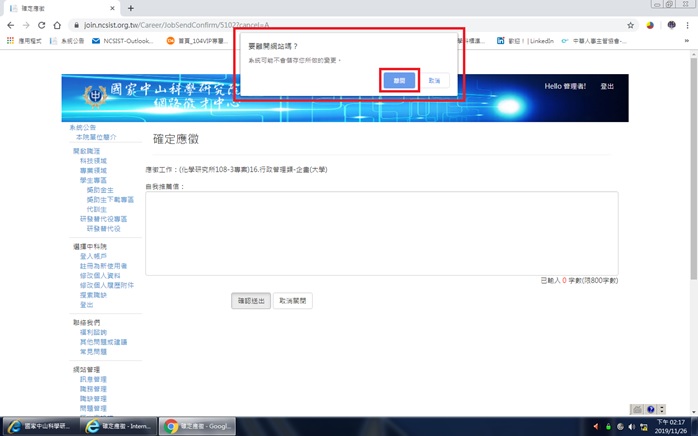 IE畫面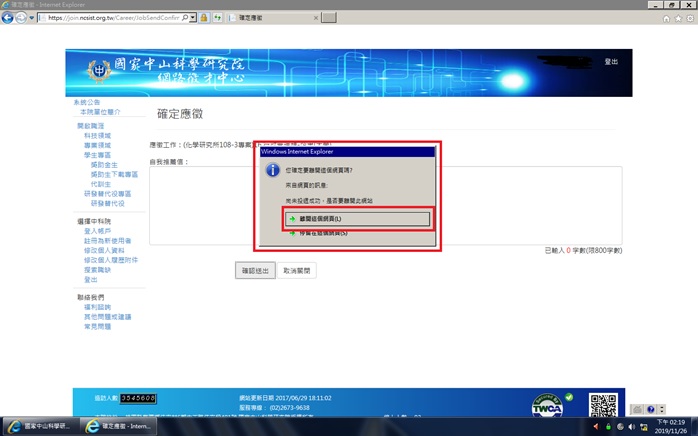 後續系統會寄發一封確認信件至您註冊的信箱中，如有收到確認信件，恭喜您成功投遞履歷至欲應徵的職缺。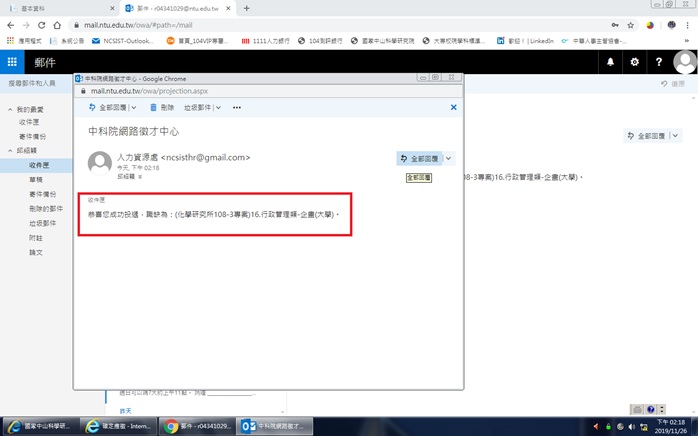 如有其他疑問，請先至「常見問題」查詢是否有相關解答；若無，歡迎利用「其他問題或建議」反映您的疑問（若有問題畫面，請截圖後寄至ncsisthr@gmail.com供參考），我們將盡速為您處理。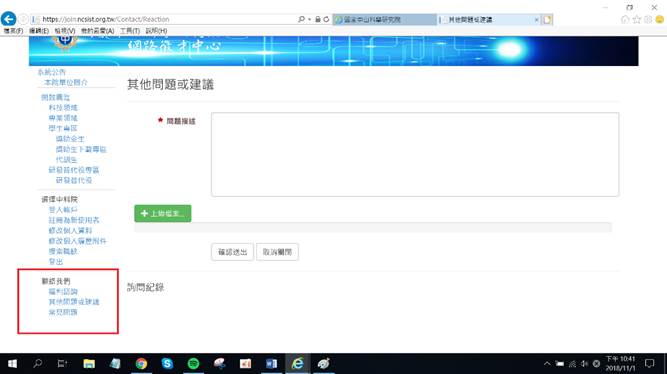 請再次確認報名檢附資料是否齊全●報名資料未繳交齊全或資料內容無法辨識者，視同資格不符。●各項資料務必依序彙整於同一檔案(PDF檔)上傳至本院網路徵才系統。並請自行調整資料版面之呈現方向，以利閱讀，PDF檔名格式：「考生姓名_履歷」。□履歷表請依照附件2格式填寫，並依誠信原則，確實填寫於本院服務之親屬及朋友關係，若未誠實填寫而錄取，經查屬實者，本院得予不經預告終止契約解除聘雇。□畢業證書應屆畢業生報名甄試時尚未取得畢業證書者，需繳交學生證掃描檔查驗。□報考所需之個人相關資料如：符合報考學歷畢業證書、工作經歷證明、證照、成績單或英文檢定成績等，請參考簡章之員額需求表。□工作經歷證明/勞保明細表工作經歷證明格式不限，但需由任職機構(單位)或雇主蓋章認可，內容需註明從事之工作內容或職稱及任職時間。「勞保明細表」可利用「自然人憑證」至勞保局網站「勞工保險異動查詢」下載，需內含（曾）任職公司投保薪資、投保生效與退保日期。□具身心障礙身分者，檢附身心障礙手冊(證明)正、反面掃描檔。□具原住民族身分者，檢附戶口名簿或戶籍謄本掃描檔，並標記族別。□本院同仁需上傳經單位主管核章之招考報名申請表掃描檔(如附件3)。*各項上傳資料之正本於錄取後報到時統一辦理繳驗，凡有偽造證件不實者，一律註銷錄取資格。同等語文能力測驗標準表同等語文能力測驗標準表同等語文能力測驗標準表同等語文能力測驗標準表同等語文能力測驗標準表全民英檢多益(TOEIC)托福ITP(TOFEL ITP)托福iBT(TOFEL iBT)雅司(IELTS)優級950(含)以上630(含)以上－7.5(含)以上高級880(含)以上560(含)以上95(含)以上6.5(含)以上中高級750(含)以上527(含)以上72(含)以上5.5(含)以上中級550(含)以上457(含)以上42(含)以上4(含)以上國家中山科學研究院系統維護中心109年第一次專案人力進用員額需求表國家中山科學研究院系統維護中心109年第一次專案人力進用員額需求表國家中山科學研究院系統維護中心109年第一次專案人力進用員額需求表國家中山科學研究院系統維護中心109年第一次專案人力進用員額需求表國家中山科學研究院系統維護中心109年第一次專案人力進用員額需求表國家中山科學研究院系統維護中心109年第一次專案人力進用員額需求表國家中山科學研究院系統維護中心109年第一次專案人力進用員額需求表國家中山科學研究院系統維護中心109年第一次專案人力進用員額需求表國家中山科學研究院系統維護中心109年第一次專案人力進用員額需求表國家中山科學研究院系統維護中心109年第一次專案人力進用員額需求表工作編號職類學歷需求薪資範圍專長(技能)學歷、經歷條件工作內容需求員額工作地點甄試方式1研發類碩士畢業56,650∣65,000後勤＊需具下列條件（未檢附證明文件，視同資格不符）：工業工程/工業管理/系統工程/統計/應用數學/電機/通訊/電信/資工/資訊等理工系所畢業。需檢附大學（含）以上各學年成績單與畢業證書。英文具有全民英檢中級通過/TOEIC 550(含)以上/托福成績ITP457或iBT42(含)以上/雅思成績4(含)以上之證明書。＊具下列條件為佳（請檢附以下證明文件供書面審查加分參考）：具系統保證、後勤工程分析相關工作經驗者。具大數據分析、數據掘勘、機器學習、深度學習、建立預測模型經驗者。國內外學術期刊、論文發表紀錄。具其他可資佐證符合專長（技能）或工作內容需求之證照、證明等掃描檔。＊投遞履歷前請詳閱招考簡章。執行產品後勤支援分析與技術文件發展。執行產品維護度分析作業。執行產品運作、維持數據資料解析及機器學習。1員桃園龍潭初試：書面審查40%(70分及格)書面審查合格後，再通知參加口試。口試60%(70分及格)複試：口試100%(70分合格)2研發類碩士畢業56,650∣65,000資訊＊需具下列條件（未檢附證明文件，視同資格不符）：資訊/資訊管理/電腦（計算機）/網路/軟體/數據（資料）/電機/電子等理工系所畢業。需檢附大學（含）以上各學年成績單與畢業證書。英文具有全民英檢中級通過/TOEIC 550(含)以上/托福成績ITP457或iBT42(含)以上/雅思成績4(含)以上之證明書。＊具下列條件為佳（請檢附以下證明文件供書面審查加分參考）：網頁程式開發技術相關證照HTML/JavaScript/  jQuery/Bootstrap/ ASP.NET MVC/Ajax/CSS。SQL Server/Oracle資料庫系統相關證照。熟悉軟體版本管理工具基本操作(如GIT、Mercurial)。國家考試資格、技術士技能檢定等相關證照或證書。曾參與專案之作品說明文件。具其他可資佐證符合專長（技能）或工作內容需求之證照、證明等掃描檔。＊投遞履歷前請詳閱招考簡章。軟體測試及構型管理。資訊系統維運及網路管理。1員桃園龍潭初試：書面審查40%(70分及格)書面審查合格後，再通知參加口試。口試60%(70分及格)複試：口試100%(70分合格)3研發類碩士畢業56,650∣65,000後勤＊需具下列條件（未檢附證明文件，視同資格不符）：電子/電機/通訊/電信/資訊工程/資訊管理/機械/工業工程/工業管理/系統工程/自動控制等理工系所畢業。需檢附大學（含）以上各學年成績單與畢業證書。英文具有全民英檢中級通過/TOEIC 550(含)以上/托福成績ITP457或iBT42(含)以上/雅思成績4(含)以上之證明書。＊具下列條件為佳（請檢附以下證明文件供書面審查加分參考）：具專案管理師證照（PMP）。具從事本職缺之相關工作經驗1年以上者。國家考試資格、技術士技能檢定乙等(含)以上等相關證照或證書。具其他可資佐證符合專長（技能）或工作內容需求之證照、證明等掃描檔。＊投遞履歷前請詳閱招考簡章。執行軍方委託專案合約簽署及建案作業。執行武器研發、生產及維持專案規劃及管理。消失商源委修製專案管理及實務作業協調。須配合出差。1員桃園龍潭初試：書面審查40%(70分及格)書面審查合格後，再通知參加口試。口試60%(70分及格)複試：口試100%(70分合格)4研發類碩士畢業56,650∣65,000資訊＊需具下列條件（未檢附證明文件，視同資格不符）：資訊/軟體/網路/多媒體/數據/數位內容/數位學習/電子/電機/通訊/影像/工業工程等理工系所畢業。需檢附大學（含）以上各學年成績單與畢業證書。英文具有全民英檢中級通過/TOEIC 550(含)以上/托福成績ITP457或iBT42(含)以上/雅思成績4(含)以上之證明書。＊具下列條件為佳（請檢附以下證明文件供書面審查加分參考）：具備軟體開發相關經驗者。國家考試資格、技術士技能檢定等相關證照或證書。具其他可資佐證符合專長（技能）或工作內容需求之證照、證明等掃描檔。＊投遞履歷前請詳閱招考簡章。執行電子書編輯平台與行動裝置瀏覽APP之開發及維護。執行擴增實境、混合實境等技術研究。1員桃園龍潭初試：書面審查40%(70分及格)書面審查合格後，再通知參加口試。口試60%(70分及格)複試：口試100%(70分合格)5研發類碩士畢業56,650∣65,000電子儀器量測＊需具下列條件（未檢附證明文件，視同資格不符）：電機/電子/光電/電訊（信）/通訊（信）/資訊/物理/自動化/控制/工業工程/機電工程等理工系所畢業。需檢附大學（含）以上各學年成績單與畢業證書。英文具有全民英檢中級通過/TOEIC 550(含)以上/托福成績ITP457或iBT42(含)以上/雅思成績4(含)以上之證明書。＊具下列條件為佳（請檢附以下證明文件供書面審查加分參考）：具設備維護、檢測、量測、校正或品保相關工作經歷。學術研究論文、本職缺工作相關之技術報告及專利著作等。具其他可資佐證符合專長（技能）或工作內容需求之證照、證明等掃描檔。＊投遞履歷前請詳閱招考簡章。執行電子領域儀器量測相關工作。量測系統研究開發與實驗室認證等相關工作。須配合出差。1員桃園龍潭初試：書面審查40%(70分及格)書面審查合格後，再通知參加口試。口試60%(70分及格)複試：口試100%(70分合格)6研發類碩士畢業56,650∣65,000後勤＊需具下列條件（未檢附證明文件，視同資格不符）：工業工程/工業管理/系統工程/資訊/機械/航空/造船/海洋/車輛/材料/製造/土木/化學/化工/電機/電子/光電/電訊（信）/通訊（信）/物理/自動化/控制/機電工程等理工系所畢業。需檢附大學（含）以上各學年成績單與畢業證書。英文具有全民英檢中級通過/TOEIC 550(含)以上/托福成績ITP457或iBT42(含)以上/雅思成績4(含)以上之證明書。＊具下列條件為佳（請檢附以下證明文件供書面審查加分參考）：具設備維護、檢測、量測、校正或品保相關工作經歷。具專案管理師證照（PMP）。學術研究論文、本職缺工作相關之技術報告及專利著作等。具其他可資佐證符合專長（技能）或工作內容需求之證照、證明等掃描檔。＊投遞履歷前請詳閱招考簡章。執行儀具校正專案合約簽署及建案作業。執行儀具校正專案規劃及管理。儀校管理之品質稽核與流程改善。1員桃園龍潭初試：書面審查40%(70分及格)書面審查合格後，再通知參加口試。口試60%(70分及格)複試：口試100%(70分合格)7研發類碩士畢業56,650∣65,000電子電機＊需具下列條件（未檢附證明文件，視同資格不符）：電子/電機/光電/電訊（信）/通訊（信）/航空/機械/控制/資工/工業工程等理工系所畢業。需檢附大學（含）以上各學年成績單與畢業證書。英文具有全民英檢中級通過/TOEIC 550(含)以上/托福成績ITP457或iBT42(含)以上/雅思成績4(含)以上之證明書。＊具下列條件為佳（請檢附以下證明文件供書面審查加分參考）：具從事本職缺之相關工作經驗者。具LabView、C++等程式語言撰寫能力。學術研究論文、本職缺工作相關之技術報告及專利著作等。具其他可資佐證符合專長（技能）或工作內容需求之證照、證明等掃描檔。＊投遞履歷前請詳閱招考簡章。系統整合測試規劃與設計。儀器與設備之控制程式與人機介面開發。逆向工程維修技術開發。消失性商源問題評估與支援。1員桃園龍潭初試：書面審查40%(70分及格)書面審查合格後，再通知參加口試。口試60%(70分及格)複試：口試100%(70分合格)8技術類大學畢業38,110∣45,000維修＊需具下列條件（未檢附證明文件，視同資格不符）：電子/電機/光電/電訊（信）/通訊（信）/航空/機械/控制/車輛等理工科系畢業。需檢附大學（含）以上各學年成績單與畢業證書。＊具下列條件為佳（請檢附以下證明文件供書面審查加分參考）：具從事本職缺之相關工作經驗者。本職缺工作相關之技術報告及專利著作等。英文能力相關證明（如全民英檢、多益、托福、雅思等）。具其他可資佐證符合專長（技能）或工作內容需求之證照、證明等掃描檔。＊投遞履歷前請詳閱招考簡章。電子板件類或系統故障診斷與排除。消失性商源品項替代件評估。廠房管理。須配合出差。1員桃園龍潭書面審查20%(70分及格)書面審查合格後，再通知參加口試。筆試40%基本電學(70分及格，及格者方可參加口試)參考書目：基本電學(第七版)，作者：賴柏洲，出版社：全華圖書，ISBN：9789572198032。口試40%(70分及格)9技術類專科畢業36,050∣42,000維修＊需具下列條件（未檢附證明文件，視同資格不符）：電子/電機/光電/電訊（信）/通訊（信）/航空/機械/控制/車輛等理工科系畢業。需檢附專科（含）以上各學年成績單與畢業證書。具中華民國「飛機修護」乙級技術士證照。＊具下列條件為佳（請檢附以下證明文件供書面審查加分參考）：具從事航空產品與其相關裝備維修工作經歷。本職缺工作相關之技術報告及專利著作等。英文能力相關證明（如全民英檢、多益、托福、雅思等）。具其他可資佐證符合專長（技能）或工作內容需求之證照、證明等掃描檔。＊投遞履歷前請詳閱招考簡章。系統故障診斷與排除。機電裝備維修。維修進度追蹤管制。須配合出差。1員桃園龍潭書面審查20%(70分及格)書面審查合格後，再通知參加口試。筆試40%基本電學(70分及格，及格者方可參加口試)參考書目：基本電學(第七版)，作者：賴柏洲，出版社：全華圖書，ISBN：9789572198032。口試40%(70分及格)10技術類大學畢業38,110∣45,000機械與儀器量測＊需具下列條件（未檢附證明文件，視同資格不符）：機械/航空/造船/海洋/車輛/材料/製造/自動化/控制/工業工程/機電工程/物理/土木等理工科系畢業。需檢附大學（含）以上各學年成績單與畢業證書。＊具下列條件為佳（請檢附以下證明文件供書面審查加分參考）：具設備維護、檢測、量測、校正或品保相關工作經歷。具其他可資佐證符合專長（技能）或工作內容需求之證照、證明等掃描檔。＊投遞履歷前請詳閱招考簡章。執行機械領域儀器量測相關工作。須配合出差。1員桃園龍潭書面審查20%(70分及格)書面審查合格後，再通知參加口試。筆試30%普通物理(70分及格，及格者方可參加口試)參考書目：普通物理(上) (第十二版)，出版社：全華圖書。口試50%(70分及格)合計：研發類7員、技術生產類3員，共計10員。合計：研發類7員、技術生產類3員，共計10員。合計：研發類7員、技術生產類3員，共計10員。合計：研發類7員、技術生產類3員，共計10員。合計：研發類7員、技術生產類3員，共計10員。合計：研發類7員、技術生產類3員，共計10員。合計：研發類7員、技術生產類3員，共計10員。合計：研發類7員、技術生產類3員，共計10員。合計：研發類7員、技術生產類3員，共計10員。合計：研發類7員、技術生產類3員，共計10員。★姓名英文姓名英文姓名★身分證號碼★身分證號碼★身分證號碼★身分證號碼★身分證號碼最近三個月1吋半身脫帽照片出生地★出生日期★出生日期年月日年月日婚姻婚姻婚姻婚姻婚姻□已婚  □未婚□已婚  □未婚□已婚  □未婚□已婚  □未婚最近三個月1吋半身脫帽照片★兵役狀況★兵役狀況□役畢□免役□未役□服役中(退役時間：　　　　　)□役畢□免役□未役□服役中(退役時間：　　　　　)□役畢□免役□未役□服役中(退役時間：　　　　　)□役畢□免役□未役□服役中(退役時間：　　　　　)□役畢□免役□未役□服役中(退役時間：　　　　　)□役畢□免役□未役□服役中(退役時間：　　　　　)□役畢□免役□未役□服役中(退役時間：　　　　　)□役畢□免役□未役□服役中(退役時間：　　　　　)□役畢□免役□未役□服役中(退役時間：　　　　　)□役畢□免役□未役□服役中(退役時間：　　　　　)□役畢□免役□未役□服役中(退役時間：　　　　　)□役畢□免役□未役□服役中(退役時間：　　　　　)□役畢□免役□未役□服役中(退役時間：　　　　　)最近三個月1吋半身脫帽照片★電子郵件★電子郵件最近三個月1吋半身脫帽照片★通訊處戶籍地址行動電話行動電話行動電話★通訊處通訊地址連絡電話連絡電話連絡電話★通訊處居住國外在台聯絡人員(緊急聯絡人)居住國外在台聯絡人員(緊急聯絡人)行動電話行動電話連絡電話連絡電話連絡電話★學歷學校名稱學校名稱學校名稱學校名稱院系科別院系科別院系科別院系科別學位學位學位起迄時間起迄時間起迄時間起迄時間★學歷★學歷★學歷註：學歷欄按所獲學位，由高至低順序填寫(例：按博士－＞碩士－＞學士順序)。註：學歷欄按所獲學位，由高至低順序填寫(例：按博士－＞碩士－＞學士順序)。註：學歷欄按所獲學位，由高至低順序填寫(例：按博士－＞碩士－＞學士順序)。註：學歷欄按所獲學位，由高至低順序填寫(例：按博士－＞碩士－＞學士順序)。註：學歷欄按所獲學位，由高至低順序填寫(例：按博士－＞碩士－＞學士順序)。註：學歷欄按所獲學位，由高至低順序填寫(例：按博士－＞碩士－＞學士順序)。註：學歷欄按所獲學位，由高至低順序填寫(例：按博士－＞碩士－＞學士順序)。註：學歷欄按所獲學位，由高至低順序填寫(例：按博士－＞碩士－＞學士順序)。註：學歷欄按所獲學位，由高至低順序填寫(例：按博士－＞碩士－＞學士順序)。註：學歷欄按所獲學位，由高至低順序填寫(例：按博士－＞碩士－＞學士順序)。註：學歷欄按所獲學位，由高至低順序填寫(例：按博士－＞碩士－＞學士順序)。註：學歷欄按所獲學位，由高至低順序填寫(例：按博士－＞碩士－＞學士順序)。註：學歷欄按所獲學位，由高至低順序填寫(例：按博士－＞碩士－＞學士順序)。註：學歷欄按所獲學位，由高至低順序填寫(例：按博士－＞碩士－＞學士順序)。註：學歷欄按所獲學位，由高至低順序填寫(例：按博士－＞碩士－＞學士順序)。註：學歷欄按所獲學位，由高至低順序填寫(例：按博士－＞碩士－＞學士順序)。★經歷服務機關名稱服務機關名稱服務機關名稱服務機關名稱職稱(工作內容)職稱(工作內容)職稱(工作內容)職稱(工作內容)職稱(工作內容)職稱(工作內容)職稱(工作內容)職稱(工作內容)起迄時間起迄時間起迄時間★經歷★經歷★經歷家庭狀況★稱謂姓名 姓名 姓名 職業職業職業職業職業服務機關服務機關服務機關連絡(行動)電話連絡(行動)電話連絡(行動)電話家庭狀況★家庭狀況★家庭狀況★□是 有在中科院任職之親屬及朋友者請填寫以下欄位    □否 以下欄位不需填寫□是 有在中科院任職之親屬及朋友者請填寫以下欄位    □否 以下欄位不需填寫□是 有在中科院任職之親屬及朋友者請填寫以下欄位    □否 以下欄位不需填寫□是 有在中科院任職之親屬及朋友者請填寫以下欄位    □否 以下欄位不需填寫□是 有在中科院任職之親屬及朋友者請填寫以下欄位    □否 以下欄位不需填寫□是 有在中科院任職之親屬及朋友者請填寫以下欄位    □否 以下欄位不需填寫□是 有在中科院任職之親屬及朋友者請填寫以下欄位    □否 以下欄位不需填寫□是 有在中科院任職之親屬及朋友者請填寫以下欄位    □否 以下欄位不需填寫□是 有在中科院任職之親屬及朋友者請填寫以下欄位    □否 以下欄位不需填寫□是 有在中科院任職之親屬及朋友者請填寫以下欄位    □否 以下欄位不需填寫□是 有在中科院任職之親屬及朋友者請填寫以下欄位    □否 以下欄位不需填寫□是 有在中科院任職之親屬及朋友者請填寫以下欄位    □否 以下欄位不需填寫□是 有在中科院任職之親屬及朋友者請填寫以下欄位    □否 以下欄位不需填寫□是 有在中科院任職之親屬及朋友者請填寫以下欄位    □否 以下欄位不需填寫□是 有在中科院任職之親屬及朋友者請填寫以下欄位    □否 以下欄位不需填寫□是 有在中科院任職之親屬及朋友者請填寫以下欄位    □否 以下欄位不需填寫三親等親屬及朋友在中科院任職之★關係(稱謂)關係(稱謂)姓名 姓名 姓名 姓名 姓名 單位單位單位單位單位單位職稱職稱三親等親屬及朋友在中科院任職之★三親等親屬及朋友在中科院任職之★三親等親屬及朋友在中科院任職之★身體身高：　　　　　　　公分身高：　　　　　　　公分身高：　　　　　　　公分身高：　　　　　　　公分體重：　　       　　　公斤體重：　　       　　　公斤體重：　　       　　　公斤體重：　　       　　　公斤體重：　　       　　　公斤體重：　　       　　　公斤體重：　　       　　　公斤體重：　　       　　　公斤血型：  　　　型血型：  　　　型血型：  　　　型其他原住民□山地  □平地□山地  □平地□山地  □平地□山地  □平地□山地  □平地□山地  □平地□山地  □平地□山地  □平地族    別：　　　  　　　　　族族    別：　　　  　　　　　族族    別：　　　  　　　　　族族    別：　　　  　　　　　族族    別：　　　  　　　　　族族    別：　　　  　　　　　族其他身心障礙殘障等級：　　　　　　　　　度殘障等級：　　　　　　　　　度殘障等級：　　　　　　　　　度殘障等級：　　　　　　　　　度殘障等級：　　　　　　　　　度殘障等級：　　　　　　　　　度殘障等級：　　　　　　　　　度殘障等級：　　　　　　　　　度殘障類別：　　　　　　　　　障(類)殘障類別：　　　　　　　　　障(類)殘障類別：　　　　　　　　　障(類)殘障類別：　　　　　　　　　障(類)殘障類別：　　　　　　　　　障(類)殘障類別：　　　　　　　　　障(類)簡要自述現職單位（至二級）現職單位（至二級）姓名(身分證號碼)職類及級職最高學歷(含科/系/所)最高學歷(含科/系/所)工作內容及經歷(請簡述)工作內容及經歷(請簡述)工作內容及經歷(請簡述)工作內容及經歷(請簡述)工作內容及經歷(請簡述)工作內容及經歷(請簡述)擬參加甄選單位職缺擬參加甄選單位職缺擬參加甄選單位職缺擬參加甄選單位職缺擬參加甄選單位職缺擬參加甄選單位職缺報考單位(或工作編號)報考單位(或工作編號)報考單位(或工作編號)職類職類職缺本人簽章二級單位二級單位一級單位主管批示一級單位主管批示一級單位主管批示電話：電話：一級人事單位一級人事單位電話：